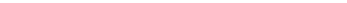 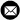 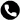 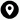 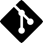 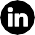 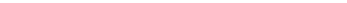 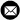 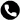 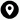 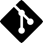 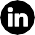 John Doejohndoe@gatech.edu (555) 555-5555Atlanta, GAhttps://github.com/johndoe www.linkedin.com/in/johndoe Junior seeking Summer 2022 internships in full-stack software developmentEDUCATIONGEORGIA INSTITUTE OF TECHNOLOGY GPA: 4.0Atlanta, GABachelor of Science (B.S.) Computer Science Candidate (Expected graduation May 2023)Relevant CourseworkObject-oriented ProgrammingData structures & AlgorithmsDatabase SystemsObject-oriented DesignComputer OrganizationDiscrete MathematicsSKILLSLanguages: Javascript, Java, Python, C, HTML, CSSPrinciples: Agile, MVC, Software TestingExtracurricular: International Ambassadors at Georgia Tech, Georgia Tech Grand Challenges EXPERIENCESOFTWARE ENGINEERING INTERNItential, Atlanta, GA / Aug 2020 - PresentUtilized MERN stack to build customer-facing features for network automation softwareDeveloped software that automatically builds integrations to external network services using API documentsBuilt features for updating, migrating, troubleshooting and configuring software integrationsQUALITY ENGINEERING INTERNPorex Filtration Group, Fairburn, GA / May 2019 - Jul 2019Identified multiple product quality risks and process improvement opportunities by utilizing statistical tools and reviewing process documentations, saving a projected $3000 in scrap value per month.PROJECTS	SWIFT-SERVEHackGT Project / Oct 2020Restaurant and order-management application with layout customization, seat reservation and waiter chatbot featuresBuilt using React frontend, Python/Google Cloud SQL backend, Dialog Flow and hosted on Google Cloud PlatformCODE COLLABORATION APPPersonal Project / Feb 2020 – March 2020Web application for real-time code collaborationBuilt using React front-end and Nodejs/Firebase backendLEADERSHIP	Resident AssistantArmstrong Hall / August 2020-PresentFostered the development of relationships among 55 residents Planned and implemented programs to assist international and transfer students in transitioning to campus Received programming award for creating and supervising a sheltered teen volunteer project Counseled and advised first year students on academic and personal questions and concerns Developed and conducted programs on diversity, chemical abuse, personal development, relationships, and academic performance Managed administrative duties: budgeting, maintenance requests, incident reports, and room transfers Interviewed and hired new Resident Advisors